Foundations of Math I Homework #4	Name: ____________________________	Date: ________________ Block: _____Directions:  Complete each of the following on a separate sheet of paper!  ADDING AND SUBTRACTING POLYNOMIALSFind each sum or difference.(4a - 5) + (3a + 6)(3p2 - 2p + 3) - (p2 - 7p + 7)(7x2 - 8) + (3x2 + 1)(x2 + y2) - (-x2 + y2)(5x2 - x - 7) + (2x2 + 3x + 4)(5a + 9b) - (4b + 2a)(5x + 3z) + 9z6p - (8q + 5p)(5a2x + 3ax2 - 5x) + (2a2x - 5ax2 + 7x)(x3 - 3x2y + 4xy2 + y3) - (7x3 -9x2y + xy2 + y3)Find the measure of the third side of each triangle.  P is the measure of the perimeter.P = 3x + 3yP = 9b2 – 2ab + 12a2  MULTIPLYING POLYNOMIALSMultiply each of the following.4x(2x + 6)9y2(5y – 3) -6a(3a2 – 7a – 11)3z3(12z + 4z3 – 1) 2pq(3p2 + 6pq + 7q2)-5xy3( -3x3 + 7y – 2xy)(3x + 2)(x + 4)(2x + 5y)(7y – 3x)(8r2 – 2r)(5r + 4)(2n -7)(3n + 3)(4x  +  9)(2x2  – 5x  + 3)(3x + 5)2REVIEW-18 – 6h = 6(1 + 3h)-3(4y + 3) + 4(6y + 1) = 4312 = -4(-6x – 3)-5(1 – 5x) + 5(-8x – 2) = -4x – 8x The standard form of a linear equation isAx + By = C.  Solve this equation for x. Solve  for b.   Solve E=mc2  for mSimplify:  9. Simplify:  10.  Write a simplifies expression for the area of the square below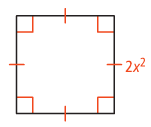 